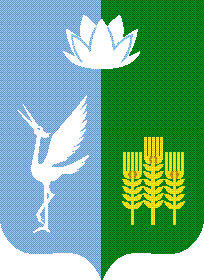 ИЗБИРАТЕЛЬНАЯ КОМИССИЯЧКАЛОВСКОГО СЕЛЬСКОГО ПОСЕЛЕНИЯ
СПАССКОГО МУНИЦИПАЛЬНОГО РАЙОНАРЕШЕНИЕс. Чкаловское
Рассмотрев представленные  в избирательную комиссию Чкаловского сельского поселения Спасского муниципального района документы о выдвижении и регистрации кандидата на должность главы Чкаловского сельского поселения Спасского муниципального района  Бойко Татьяны Ивановны, выдвинутой общественной организацией Приморским Всероссийским региональным отделением политической партии Единая Россия, проверив достоверность сведений, содержащихся в необходимых для регистрации документах, руководствуясь статьями  33, 35 Федерального закона от 12.06.2002 № 67-ФЗ «Об основных гарантиях избирательных прав и права на участие в референдуме граждан Российской Федерации», статьями 28,38,40,46,47,49 Избирательного кодекса Приморского края,   избирательная комиссия Чкаловского сельского поселения Спасского муниципального района,  РЕШИЛА:1. Зарегистрировать «25» января 2022 года в «18» часов «10» минут кандидатом на должность главы Чкаловского сельского поселения Спасского муниципального района Бойко Татьяну Ивановну 11.10.1953 года рождения, выдвинутой общественной организацией Приморским Всероссийским региональным отделением политической партии Единая Россия. 2. Выдать зарегистрированному кандидату на должность главы  Чкаловского сельского поселения Спасского муниципального района    Бойко Татьяне Ивановне удостоверение установленного образца.3.Опубликовать настоящее решение в газете «Родные просторы».4. Направить настоящее решение в Избирательную комиссию Приморского края для размещения на официальный сайт в информационно-телекоммуникационной сети «Интернет».5. Разместить настоящее решение на официальном сайте администрации Чкаловского сельского поселения в информационно-телекоммуникационной сети Интернет в разделе «Муниципальная избирательная комиссия».6. Разместить настоящее решение в Государственной автоматизированной системе Российской Федерации «Выборы».7. Направить копию настоящего решения в администрацию Чкаловского сельского поселения Спасского муниципального района и в муниципальный комитет Чкаловского сельского поселения.8. Контроль исполнения настоящего решения возложить на председателя комиссии Макаренко М.А.Председатель комиссии 						      М.А. МакаренкоСекретарь комиссии							      О.В. Нефедьева25.01.202214/58О регистрации кандидата на должность главы Чкаловского сельского поселения Спасского муниципального района Бойко Татьяны Ивановны.